ОБЩИНСКИ СЪВЕТ – ДУЛОВО, ОБЛ. СИЛИСТРА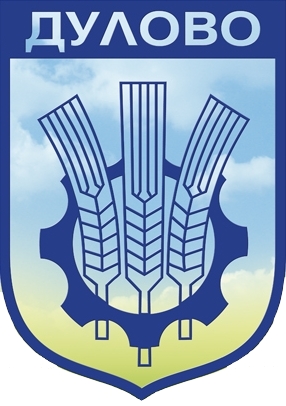 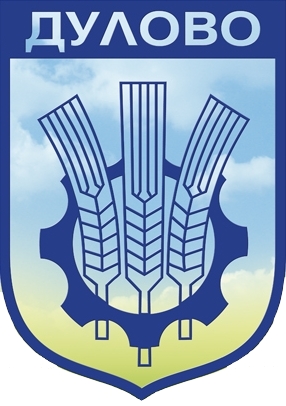 –––––––––––––––––––––––––––––––––––––––––––––––––––––––––––––––––ул. “Васил Левски” № 18                                     тел.: (0864) 2 31 00 ; Факс:(0864) 2 30 207650  Дулово				                 	       e-mail: obs_dulovo@abv.bg      Р Е Ш Е Н И Е   № 491          от  27.09.2022 година за приемане на Годишен отчет за изпълнението на бюджета,  Годишен отчет за  изпълнението на сметките за средства от Европейския съюз  и Годишен отчет за състоянието на общинския дълг за 2021г.На основание чл.21, ал.1 т. 6 от Закона за местното самоуправление и местната администрация, чл. 140, ал. 1 от Закона за публичните финанси,  чл.41 от Наредбата за условията и реда за съставяне на бюджетната прогноза за местните дейности за следващите три години, за съставяне, приемане, изпълнение и отчитане на общинския бюджет, чл.9, ал. 1 и 2 от Закона за общинския дълг и чл.6, ал.1 и 2 от Наредбата за реда и условията за поемане на общински дълг Общински съвет – ДуловоРЕШИ:Приема Отчет за изпълнение на бюджета и на сметките за средства от Европейския съюз за 2021 година /неразделна част от решението/.Приема Годишен отчет за състоянието на общинския дълг за 2021г. /неразделна част от решението/.Решението е прието на заседание на Общински съвет-Дулово, проведено на 27.09.2022 година, Протокол № 40,  т.1.1. от дневния ред, по Доклад   № 310/22.08.2022г. и е подпечатано с официалния печат на Общински съвет-Дулово.Председател на Общински съвет-Дулово: ………/п/………………..                                        /инж. Невхис Мустафа/ОБЩИНСКИ СЪВЕТ – ДУЛОВО, ОБЛ. СИЛИСТРА–––––––––––––––––––––––––––––––––––––––––––––––––––––––––––––––––ул. “Васил Левски” № 18                                     тел.: (0864) 2 31 00 ; Факс:(0864) 2 30 207650  Дулово				                 	       e-mail: obs_dulovo@abv.bg      Р Е Ш Е Н И Е   № 492          от  27.09.2022 година за приемане на информация за изпълнението на бюджета и   сметките за средства от Европейския съюз за първото полугодие на 2022г.На основание чл.21, ал.1, т.6 от ЗМСМА, чл.137, ал.2 от ЗПФ  и чл.40, ал.2  от Наредба № 18 за условията и реда за съставяне на бюджетната прогноза за местните дейности за следващите три години, за съставяне, приемане, изпълнение и отчитане на общинския бюджет, Общински съвет – ДуловоРЕШИ:Приема  Информация за изпълнението на бюджета на община Дулово и сметките за средства от Европейския съюз за първото полугодие на 2022г. /неразделна част от решението/.Решението е прието на заседание на Общински съвет-Дулово, проведено на 27.09.2022 година, Протокол № 40,  т.1.2. от дневния ред, по Доклад   № 331/12.09.2022г. и е подпечатано с официалния печат на Общински съвет-Дулово.Председател на Общински съвет-Дулово: ………/п/………………..                               /инж. Невхис Мустафа/ОБЩИНСКИ СЪВЕТ – ДУЛОВО, ОБЛ. СИЛИСТРА–––––––––––––––––––––––––––––––––––––––––––––––––––––––––––––––––ул. “Васил Левски” № 18                                     тел.: (0864) 2 31 00 ; Факс:(0864) 2 30 207650  Дулово				                 	       e-mail: obs_dulovo@abv.bg      Р Е Ш Е Н И Е   № 493          от  27.09.2022 година за извършване актуализация на  бюджета на община Дулово  за 2022 годинаНа основание чл.21, ал.1, т.6 от ЗМСМА, чл.124, ал.2 от Закона за публичните финанси и чл.32, ал.2  от Наредбата за условията и реда за съставяне на бюджетната прогноза за местните дейности за следващите три години, за съставяне, приемане изпълнение и отчитане на общинския бюджет, Общински съвет – ДуловоРЕШИ:Приема да се извърши актуализация на бюджета на община Дулово 2022 година, както следва:Решението е прието на заседание на Общински съвет-Дулово, проведено на 27.09.2022 година, Протокол № 40,  т.1.3. от дневния ред, по Доклад   № 334/15.09.2022г. и е подпечатано с официалния печат на Общински съвет-Дулово.Председател на Общински съвет-Дулово: ……/п/…………………..                               /инж. Невхис Мустафа/ОБЩИНСКИ СЪВЕТ – ДУЛОВО, ОБЛ. СИЛИСТРА–––––––––––––––––––––––––––––––––––––––––––––––––––––––––––––––––ул. “Васил Левски” № 18                                     тел.: (0864) 2 31 00 ; Факс:(0864) 2 30 207650  Дулово				                 	       e-mail: obs_dulovo@abv.bg      Р Е Ш Е Н И Е   № 494          от  27.09.2022 година за промяна статут на имот №24030.501.3145 по КККР на гр. Дулово от публична в частна общинска собственостНа основание  чл. 21, ал. 1, т.8 от ЗМСМА, чл.6, ал. 1 от ЗОС и чл.5, ал.2 от Наредба № 2 за реда на придобиване, управление и разпореждане с общинското имущество, Общински съвет – ДуловоРЕШИ:Обявява от публична общинска собственост в частна общинска собственост - ПИ №24030.501.3145 по КККР на гр. Дулово, с площ 1575 кв.м., вид територия урбанизирана, НТП – отводнителен канал.Възлага на кмета на Община Дулово да отрази промяната в регистъра на актовете за публична общинска собственост и издаде акт за частна общинска собственост за гореописания имот. Решението е прието на заседание на Общински съвет-Дулово, проведено на 27.09.2022 година, Протокол № 40,  т.1.4. от дневния ред, по Доклад   № 337/19.09.2022г. и е подпечатано с официалния печат на Общински съвет-Дулово.Председател на Общински съвет-Дулово: ………/п/………………..                               /инж. Невхис Мустафа/ОБЩИНСКИ СЪВЕТ – ДУЛОВО, ОБЛ. СИЛИСТРА–––––––––––––––––––––––––––––––––––––––––––––––––––––––––––––––––ул. “Васил Левски” № 18                                     тел.: (0864) 2 31 00 ; Факс:(0864) 2 30 207650  Дулово				                 	       e-mail: obs_dulovo@abv.bg      Р Е Ш Е Н И Е   № 495          от  27.09.2022 година за разпореждане с имот - частна общинска собственост  покадастралния план на с. ЧерникНа основание чл. 21, ал.1 т.8 от ЗМСМА, чл.35, ал.3 от ЗОС и чл.30, ал.1 от Наредба № 2 за реда на придобиване, управление и разпореждане с общинското имущество, Общински съвет – ДуловоРЕШИ:Дава съгласие да се извърши продажба на следния недвижим имот частна общинска собственост на собственика на законно построените сгради – НЕВИН НАИМ АДЕМ от с. Черник:ПИ №81966.500.61 (номер по предходен план УПИ XVI-61, кв.35) по КККР на село Черник, с площ 982 (деветстотин осемдесет и два) кв. м., застроен с ОПС, урбанизирана територия, с начин на трайно ползване – за ниско застрояване, описан в АЧОС №1878/01.09.2022г., вписан в Служба по вписванията с рег. №1257/02.09.2022г., при пазарна цена в размер на 4 972,00 лв. без ДДС /четири хиляди деветстотин седемдесет и два лева/ и данъчна оценка в размер на 4 011,50 лв. /четири хиляди и единадесет лева и петдесет стотинки/.На основание чл.41, ал.2 от Закона за общинската собственост приема  пазарната цена на имота, описана в  т. 1.Възлага на кмета на Община Дулово да извърши съответните процедурни действия по разпореждане с имота.Решението е прието на заседание на Общински съвет-Дулово, проведено на 27.09.2022 година, Протокол № 40,  т.1.5. от дневния ред, по Доклад   № 338/19.09.2022г. и е подпечатано с официалния печат на Общински съвет-Дулово.Председател на Общински съвет-Дулово: ………/п/………………..                               /инж. Невхис Мустафа/ОБЩИНСКИ СЪВЕТ – ДУЛОВО, ОБЛ. СИЛИСТРА–––––––––––––––––––––––––––––––––––––––––––––––––––––––––––––––––ул. “Васил Левски” № 18                                     тел.: (0864) 2 31 00 ; Факс:(0864) 2 30 207650  Дулово				                 	       e-mail: obs_dulovo@abv.bg      Р Е Ш Е Н И Е   № 496          от  27.09.2022 година за разпореждане с имот - частна общинска собственост  покадастралния план на гр. ДуловоНа основание чл. 21, ал.1 т.8 от ЗМСМА, чл.35, ал.3 от ЗОС и чл.30, ал.1 от Наредба № 2 за реда на придобиване, управление и разпореждане с общинското имущество, Общински съвет – ДуловоРЕШИ:Дава съгласие да се извърши продажба на следния недвижим имот частна общинска собственост на собственика на законно построените сгради – ДЕМИРЕЛ САЛИ САЛИ от с. Черник:ПИ №24030.501.269 (номер по предходен план УПИ XIX-269, кв.14) по КККР на гр. Дулово, с площ 656 (шестстотин петдесет и шест) кв. м., застроен с ОПС, урбанизирана територия, с начин на трайно ползване – за ниско застрояване, описан в АЧОС №1879/01.09.2022г., вписан в Служба по вписванията с рег. №1258/02.09.2022г., при пазарна цена в размер на 5 590,00 лв. без ДДС /пет хиляди петстотин и деветдесет лева/ и данъчна оценка в размер на 5 359,50 лв. /пет хиляди триста петдесет и девет лева и петдесет стотинки/.На основание чл.41, ал.2 от Закона за общинската собственост приема  пазарната цена на имота, описана в  т. 1.Възлага на кмета на Община Дулово да извърши съответните процедурни действия по разпореждане с имота.Решението е прието на заседание на Общински съвет-Дулово, проведено на 27.09.2022 година, Протокол № 40,  т.1.6. от дневния ред, по Доклад   № 341/19.09.2022г. и е подпечатано с официалния печат на Общински съвет-Дулово.Председател на Общински съвет-Дулово: ………………………..                               /инж. Невхис Мустафа/ОБЩИНСКИ СЪВЕТ – ДУЛОВО, ОБЛ. СИЛИСТРА–––––––––––––––––––––––––––––––––––––––––––––––––––––––––––––––––ул. “Васил Левски” № 18                                     тел.: (0864) 2 31 00 ; Факс:(0864) 2 30 207650  Дулово				                 	       e-mail: obs_dulovo@abv.bg      Р Е Ш Е Н И Е   № 497          от  27.09.2022 година за прекратяване на съсобственост чрез продажба  на общинската частот имот по регулационния план на с. ПаисиевоНа основание чл. 21, ал.1 т.8 от ЗМСМА, чл.36 ал. 1 т.2 от Закон за общинската собственост, Общински съвет – ДуловоРЕШИ:Дава съгласие да се прекрати съсобствеността чрез продажба на 30 кв.м. част УПИ XXIII-96, кв.1 по плана за регулация на с. Паисиево, целият с площ от 1375 кв.м,, урбанизирана територия, за ниско етажно жилищно застрояване, описани в АЧОС №:1874/17.08.2022г., вписан в Служба по вписванията с вх.рег.№1163/18.08.2022г, акт №86,  на пазарна  цена от 157.00 лв. /сто петдесет и седем лева/ без ДДС и данъчна оценка 122,60 лв. (сто двадесет и два лева и шестдесет стотинки), на съсобственика БЕХИДЖЕ МУСТАФА АХМЕД.На основание чл.41, ал.2 от Закона за общинската собственост приема пазарната цена на общинската част от имота, описана в т. 1Възлага на кмета на Община Дулово да издаде заповед и сключи договор за покупко – продажба за общинската част от имота.Решението е прието на заседание на Общински съвет-Дулово, проведено на 27.09.2022 година, Протокол № 40,  т.1.7. от дневния ред, по Доклад   № 339/19.09.2022г. и е подпечатано с официалния печат на Общински съвет-Дулово.Председател на Общински съвет-Дулово: ………/п/………………..                               /инж. Невхис Мустафа/ОБЩИНСКИ СЪВЕТ – ДУЛОВО, ОБЛ. СИЛИСТРА–––––––––––––––––––––––––––––––––––––––––––––––––––––––––––––––––ул. “Васил Левски” № 18                                     тел.: (0864) 2 31 00 ; Факс:(0864) 2 30 207650  Дулово				                 	       e-mail: obs_dulovo@abv.bg      Р Е Ш Е Н И Е   № 498          от  27.09.2022 година за прекратяване на съсобственост чрез продажба на общинската частот имоти по регулационния план на с. СекуловоНа основание чл. 21, ал.1 т.8 от ЗМСМА, чл.36 ал. 1 т.2 от Закон за общинската собственост, във връзка с чл. 33 от Закона за собствеността, Общински съвет – ДуловоРЕШИ:Дава съгласие да се прекрати съсобствеността чрез продажба на 455 кв.м. общинска собственост от УПИ IV-82 (четвърти с планоснимачен номер осемдесет и две), в кв. 2 (квартал втори) по плана за регулация на с. Секулово, целият с площ от 1480 кв.м., урбанизирана територия, предназначен за ниско етажно жилищно строителство, описани в АЧОС №1880/05.09.2022г., вписан в Служба по вписвания с вх.рег. №1297/09.09.2022г., на пазарна цена от 2 361,50 лв. /две хиляди триста шестдесет и един лева и петдесет стотинки/ без ДДС и данъчна оценка на имота в размер на 1 858,70 лв. /хиляда осемстотин петдесет и осем лева и седемдесет стотинки/, на съсобственика ХРИСТО ЦОНЕВ ЦОНЕВ.Дава съгласие да се прекрати съсобствеността чрез продажба на 40 кв.м. общинска собственост от УПИ V-82 (пети с планоснимачен номер осемдесет и две), в кв. 2 (квартал втори) по плана за регулация на с. Секулово, целият с площ от 1520 кв.м., урбанизирана територия, предназначен за ниско етажно жилищно строителство, описани в АЧОС №1881/05.09.2022г., вписан в Служба по вписвания с вх.рег. №1299/09.09.2022г., на пазарна цена от 207,60 лв. /двеста и седем лева и шестдесет стотинки/ без ДДС и данъчна оценка на имота в размер на 163,40 лв. /сто шестдесет и три лева и четиридесет стотинки/, на съсобственика ХРИСТО ЦОНЕВ ЦОНЕВ.На основание чл.41, ал.2 от Закона за общинската собственост приема пазарните цени на общинските части от имотите, описани в т. 1 и т.2.Възлага на кмета на Община Дулово да издаде заповед и сключи договори за покупко – продажба за общинските части от имотите.Решението е прието на заседание на Общински съвет-Дулово, проведено на 27.09.2022 година, Протокол № 40, т.1.8. от дневния ред, по Доклад   № 340/19.09.2022г. и е подпечатано с официалния печат на Общински съвет-Дулово.Председател на Общински съвет-Дулово: ………/п/…………………..                                             /инж. Невхис Мустафа/ОБЩИНСКИ СЪВЕТ – ДУЛОВО, ОБЛ. СИЛИСТРА–––––––––––––––––––––––––––––––––––––––––––––––––––––––––––––––––ул. “Васил Левски” № 18                                     тел.: (0864) 2 31 00 ; Факс:(0864) 2 30 207650  Дулово				                 	       e-mail: obs_dulovo@abv.bg      Р Е Ш Е Н И Е   № 499          от  27.09.2022 година за учредяване право на ползване върху имот-публична общинскасобственост в землище с. Руйно за устройване на постоянен пчелинНа основание чл.21, ал.1, т.8  от ЗМСМА, във връзка  чл.39, ал.3 от Закона за общинска собственост, чл.11, ал.1 и ал.2 от Закона за пчеларството и  37п, ал.1 и ал.2 от Закона за собствеността и ползването на земеделските земи, Общински съвет – ДуловоРЕШИ:Актуализира Годишната програма за управление и разпореждане с имоти общинска собственост за 2022 година, като я допълва с имот-публична  общинска собственост, представляващ поземлен имот с идентификатор 63286.60.234, област Силистра, община Дулово, с. Руйно местност „Аязмо” вид собственост Публична общинска  акт №6089 от 02.09.2022 година, вид територия Земеделска, категория 9, НТП Пасище, площ 8495 кв.м ( осем хиляди четиристотин деветдесет и пет ) стар номер 000234. Дава съгласие за учредяване без търг или конкурс право на ползване за срок 10 (десет) години върху 2 000 кв.м. част от  имот с идентификатор 63286.60.234, област Силистра, община Дулово, с. Руйно местност „Аязмо”, вид собственост- публична общинска, акт № 6089 от 02.09.2022  година, вид територия -земеделска, категория 9, НТП -пасище, с площ 8 495 кв.м (осем хиляди четиристотин деветдесет и пет), стар номер 000234, при граници на имота – 63286.60.66, 53148.35.247, 53148.1.204, 63286.60.63 на АНИФЕ ХАЛИМ САЛИ жител на село Руйно, ул. „Трета” № 13 за създаване и отглеждане на пчелни семейства, при  наемна цена  34.00 лева (тридесет и четири лева) за година за 1 000 кв.м., без включено ДДС.Възлага на кмета на община Дулово да извърши всички  действия за правилното и законосъобразно изпълнение на настоящото решение.Решението е прието на заседание на Общински съвет-Дулово, проведено на 27.09.2022 година, Протокол № 40, т.1.9. от дневния ред, по Доклад   № 344/19.09.2022г. и е подпечатано с официалния печат на Общински съвет-Дулово.Председател на Общински съвет-Дулово: …………/п/………………..                                                 /инж. Невхис Мустафа/ОБЩИНСКИ СЪВЕТ – ДУЛОВО, ОБЛ. СИЛИСТРА–––––––––––––––––––––––––––––––––––––––––––––––––––––––––––––––––ул. “Васил Левски” № 18                                     тел.: (0864) 2 31 00 ; Факс:(0864) 2 30 207650  Дулово				                 	       e-mail: obs_dulovo@abv.bg      Р Е Ш Е Н И Е   № 500          от  27.09.2022 година за отдаване под наем на имоти - частна общинска собственостНа основание чл.21, ал.1 т.8 от  във връзка с чл. 14, ал.1 от Закона за общинската собственост, чл.17, ал.1 от Наредба № 2 за реда на придобиване, управление и разпореждане с общинското имущество, Общински съвет – ДуловоРЕШИ:Не приема проекта за решение по Докладна записка с вх. № 346/20.09.2022г. от д-р Юксел Ахмед-кмет на община Дулово, относно отдаване под наем на имоти частна общинска собственост, поради недостигане на необходимия брой гласове /мнозинство повече от половината от общия брой на съветниците/.Решението е прието на заседание на Общински съвет-Дулово, проведено на 27.09.2022 година, Протокол № 40, т.1.10. от дневния ред, по Доклад   № 346/20.09.2022г. и е подпечатано с официалния печат на Общински съвет-Дулово.Председател на Общински съвет-Дулово: …………/п/………………..                                                 /инж. Невхис Мустафа/ОБЩИНСКИ СЪВЕТ – ДУЛОВО, ОБЛ. СИЛИСТРА–––––––––––––––––––––––––––––––––––––––––––––––––––––––––––––––––ул. “Васил Левски” № 18                                     тел.: (0864) 2 31 00 ; Факс:(0864) 2 30 207650  Дулово				                 	       e-mail: obs_dulovo@abv.bg       Р Е Ш Е Н И Е   № 501          от  27.09.2022 година за разпореждане с имоти - частна общинска собственост  по кадастралнияплан на с. Черник На основание чл. 21, ал.1 т.8 от ЗМСМА, чл.35, ал.1 от ЗОС и чл.29, ал.1 от Наредба № 2 за реда на придобиване, управление и разпореждане с общинското имущество, Общински съвет – ДуловоРЕШИ:Дава съгласие да се извърши продажба чрез провеждане на публичен явен търг на следните недвижими имоти:ПИ с ИД № 81966.500.945 (стар УПИ V - общ, кв.2А) по КККР на с. Черник, община Дулово, с площ на имота 809 кв.м. /осемстотин и девет кв.м./, урбанизирана територия, за ниско строителство, незастроен. Имотът е описан в АЧОС №1883/16.09.2022г., вписан в Служба по вписвания, при пазарна цена в размер на 4096,00 лв. без ДДС /четири хиляди деветдесет и шест лева без ДДС/, стъпка за наддаване 409,60 лв. и данъчна оценка  в размер на 3026,50 лв. /три хиляди двадесет и шест лева и петдесет стотинки/.ПИ с ИД № 81966.500.944 (стар УПИ VI - общ, кв.2А) по КККР на с. Черник, община Дулово, с площ на имота 1191 кв.м. /хиляда сто деветдесет и един кв.м./, урбанизирана територия, за ниско строителство, незастроен. Имотът е описан в АЧОС №1877/18.08.2022г., вписан в Служба по вписвания с вх. рег. №1170/19.08.2022г, акт №90, при пазарна цена в размер на 6030,00 лв. без ДДС /шест хиляди и тридесет лева без ДДС/, стъпка за наддаване 603,00 лв. и данъчна оценка  в размер на 4455,50 лв. /четири хиляди четири стотин петдесет и пет лева и петдесет стотинки/.ПИ с ИД № 81966.500.942 (стар УПИ VIII - общ, кв.2А) по КККР на с. Черник, община Дулово, с площ на имота 1146 кв.м. /хиляда сто четиридесет и шест кв.м./, урбанизирана територия, за ниско строителство, незастроен. Имотът е описан в АЧОС №1875/18.08.2022г., вписан в Служба по вписвания с вх. рег. №1168/19.08.2022г, акт №88, при пазарна цена в размер на 5802,00 лв. без ДДС /пет хиляди осемстотин и два лева без ДДС/, стъпка за наддаване 580,20 лв. и данъчна оценка  в размер на 4287,20 лв. /четири хиляди двеста осемдесет и седем лева и двадесет стотинки/.ПИ с ИД № 81966.500.943 (стар УПИ VII - общ, кв.2А) по КККР на с. Черник, община Дулово, с площ на имота 1136 кв.м. /хиляда сто тридесет и шест кв.м./, урбанизирана територия, за ниско строителство, незастроен. Имотът е описан в АЧОС №1876/18.08.2022г., вписан в Служба по вписвания с вх. рег. №1169/19.08.2022г, акт №89, при пазарна цена в размер на 5752,00 лв. без ДДС /пет хиляди седемстотин петдесет и два лева без ДДС/, стъпка за наддаване 580,20 лв. и данъчна оценка  в размер на 4249,80 лв. /четири хиляди двеста осемдесет и седем лева и двадесет стотинки/.На основание чл.41, ал.2 от Закона за общинската собственост приема  пазарните цени на имотите, описани в  т. 1.Възлага на кмета на Община Дулово да извърши съответните процедурни действия по разпореждане с имота.Решението е прието на заседание на Общински съвет-Дулово, проведено на 27.09.2022 година, Протокол № 40, т.1.11. от дневния ред, по Доклад   № 347/20.09.2022г. и е подпечатано с официалния печат на Общински съвет-Дулово.Председател на Общински съвет-Дулово: ………/п/…………………..                                                 /инж. Невхис Мустафа/ОБЩИНСКИ СЪВЕТ – ДУЛОВО, ОБЛ. СИЛИСТРА–––––––––––––––––––––––––––––––––––––––––––––––––––––––––––––––––ул. “Васил Левски” № 18                                     тел.: (0864) 2 31 00 ; Факс:(0864) 2 30 207650  Дулово				                 	       e-mail: obs_dulovo@abv.bg       Р Е Ш Е Н И Е   № 502          от  27.09.2022 година за допускане изработване на проект за подробен устройствен план – планза застрояване (ПУП – ПЗ) за ПИ №12022.42.41 и ПИ №12022.42.244 поКККР на село ВокилНа основание чл. 21, ал. 1, т. 11 от Закона за местното самоуправление и местната администрация, чл. 124а, ал. 1 във вр. с чл. 134, ал. 1, т. 1 и чл. 134, ал. 2, т. 2 от Закона за устройство на територията, Общински съвет – ДуловоРЕШИ:Допуска изработване на проект за подробен устройствен план – план за застрояване (ПУП – ПЗ) за ПИ №12022.42.41 и ПИ №12022.42.244 по КККР на село Вокил, с цел обединение с един нов поземлен имот с проектен идентификатор №12022.42.252 в устройствена зона от типа „Предимно производствена“ (Пп), и който ще бъде устройствена основа за изграждане на сгради за производствена складова дейност.На основание чл. 124б, ал. 2 от ЗУТ настоящото решение да бъде разгласено с обявление, поставено на подходящо място в сградата на Общината и в интернет страницата на Община-Дулово.На основание чл. 124б, ал. 4 от ЗУТ настоящото решение не подлежи на оспорване.Решението е прието на заседание на Общински съвет-Дулово, проведено на 27.09.2022 година, Протокол № 40, т.1.12. от дневния ред, по Доклад   № 345/19.09.2022г. и е подпечатано с официалния печат на Общински съвет-Дулово.Председател на Общински съвет-Дулово: ………/п/…………………..                                                 /инж. Невхис Мустафа/ОБЩИНСКИ СЪВЕТ – ДУЛОВО, ОБЛ. СИЛИСТРА–––––––––––––––––––––––––––––––––––––––––––––––––––––––––––––––––ул. “Васил Левски” № 18                                     тел.: (0864) 2 31 00 ; Факс:(0864) 2 30 207650  Дулово				                 	       e-mail: obs_dulovo@abv.bg       Р Е Ш Е Н И Е   № 503          от  27.09.2022 година за допускане изработване на проект за подробен устройствен план – план за застрояване (ПУП – ПЗ) за ПИ №53494.98.213 по КККР на село Окорш На основание чл. 21, ал. 1, т. 11 от Закона за местното самоуправление и местната администрация, чл. 124а, ал. 1 във вр. с чл. 134, ал. 1, т. 1 и чл. 134, ал. 2, т. 2 от Закона за устройство на територията, Общински съвет – ДуловоРЕШИ:Допуска изработване на проект за подробен устройствен план – план за застрояване (ПУП – ПЗ) за ПИ №53494.98.213 по КККР на село Окорш, с площ от 8894 кв.м., с цел промяна в предназначението на имота от „за стопански двор“ в имот за „за животновъдна ферма“ и да се създаде устройствена основа за изграждане на сгради и съоръжения, съвместими с предназначението му. Устройствена зона е от типа „Предимно производствена“ (Пп), плътността на застрояване - до 80%, Кинт – до 2,5, минимално озеленяване 20% и свободно застрояване без ограничение във височината. На основание чл. 124б, ал. 2 от ЗУТ настоящото решение да бъде разгласено с обявление, поставено на подходящо място в сградата на Общината и в интернет страницата на Община-Дулово.На основание чл. 124б, ал. 4 от ЗУТ настоящото решение не подлежи на оспорване.Решението е прието на заседание на Общински съвет-Дулово, проведено на 27.09.2022 година, Протокол № 40, т.1.13. от дневния ред, по Доклад   № 350/20.09.2022г. и е подпечатано с официалния печат на Общински съвет-Дулово.Председател на Общински съвет-Дулово: ………/п/…………………..                                                 /инж. Невхис Мустафа/ОБЩИНСКИ СЪВЕТ – ДУЛОВО, ОБЛ. СИЛИСТРА–––––––––––––––––––––––––––––––––––––––––––––––––––––––––––––––––ул. “Васил Левски” № 18                                     тел.: (0864) 2 31 00 ; Факс:(0864) 2 30 207650  Дулово				                 	       e-mail: obs_dulovo@abv.bg       Р Е Ш Е Н И Е   № 504          от  27.09.2022 година за даване мандат и изразяване на позицията на община Дулово в Общо        събрание на Асоциацията по ВиК на област Силистра На основание чл.21, ал.1, т.23 от ЗМСМА, във връзка с чл. 198е, ал.5 от Закона за водите, Общински съвет – ДуловоРЕШИ:Дава мандат на Кмета на Община Дулово, на заседание на Общото събрание на Асоциацията по ВиК - Силистра, свикано на 11.10.2022 г. да изрази позицията на Община Дулово по предварително обявения дневен ред в писмо с № АВК-02-84/12.09.2022 г. на Областния управител на Област Силистра в качеството му на председател на Асоциацията по ВиК в обособената територия, обслужвана от „Водоснабдяване и канализация” ООД – гр. Силистра и да гласува, както следва:По първа точка от дневния ред да гласува „ЗА“ приемане на препоръчителния размер на вноската на държавата в бюджета на Асоциация за 2023г., в размер на 25 000,00лв., съгласно чл.20, ал.3 от Правилника за организацията и дейността на асоциациите по водоснабдяване и канализация.По втора точка от дневния ред при необходимост да гласува по негова преценка, с оглед запазване интересите на Община Дулово.При невъзможност кметът на Община Дулово да участва в заседание на Общото събрание на Асоциация по ВиК на област Силистра, определя за негов заместник ЮКСЕЛ АЛИ ИСМАИЛ – зам.-кмет.Решението е прието на заседание на Общински съвет-Дулово, проведено на 27.09.2022 година, Протокол № 40, т.1.14. от дневния ред, по Доклад   № 353/23.09.2022г. и е подпечатано с официалния печат на Общински съвет-Дулово.Председател на Общински съвет-Дулово: ………/п/…………………..                                                 /инж. Невхис Мустафа/ОБЩИНСКИ СЪВЕТ – ДУЛОВО, ОБЛ. СИЛИСТРА–––––––––––––––––––––––––––––––––––––––––––––––––––––––––––––––––ул. “Васил Левски” № 18                                     тел.: (0864) 2 31 00 ; Факс:(0864) 2 30 207650  Дулово				                 	       e-mail: obs_dulovo@abv.bg       Р Е Ш Е Н И Е   № 505          от  27.09.2022 година за подпомагане на община Карлово и пострадалите села от наводнението на 22.08.2022 годинаНа основание  чл. 21, ал. 2, във вр. с ал. 1, т.6 от Закона за местното самоуправление и местната администрация,  Общински съвет – ДуловоРЕШИ:Отпуска финансова помощ от бюджета на община Дулово за 2022г. за преодоляване на последствията от наводненията в община Карлово в размер на 30 000.00 лв. (тридесет хиляди лева) от  §  13-01 „Приходи от данък недвижими имоти“, където има преизпълнение.Възлага на кмета на Община Дулово да предприеме необходимите действия по превеждане на предоставената сума в размер на 30 000 х. лв   по банковата сметка на община Карлово. Решението е прието на заседание на Общински съвет-Дулово, проведено на 27.09.2022 година, Протокол № 40, т.1.15. от дневния ред, по Доклад   № 355/26.09.2022г. и е подпечатано с официалния печат на Общински съвет-Дулово.Председател на Общински съвет-Дулово: ………/п/…………………..                                                 /инж. Невхис Мустафа/ОБЩИНСКИ СЪВЕТ – ДУЛОВО, ОБЛ. СИЛИСТРА–––––––––––––––––––––––––––––––––––––––––––––––––––––––––––––––––ул. “Васил Левски” № 18                                     тел.: (0864) 2 31 00 ; Факс:(0864) 2 30 207650  Дулово				                 	       e-mail: obs_dulovo@abv.bg      Р Е Ш Е Н И Е   № 506          от  27.09.2022 година за подпомагане на нуждаещи се лица с нисък социален статус,влошено здравословно състояние,  трайни увреждания или доказана степен на инвалидностНа основание чл. 21, ал.1, т.23 от Закона за местното самоуправление и местната администрация, Общински съвет - Дулово РЕШИ:Отпуска еднократна финансова помощ от бюджета на общината § 42-14 „Обезщетения и помощи с решение на ОбС” в размер на 400 /четиристотин/ лв.  за подпомагане на лица с нисък социален статус с влошено здравословно състояние,  трайни увреждания или доказана степен на инвалидност, както следва: Юсеин Ибрям Хасан от гр.Дулово, общ. Дулово 			–    200 лв. Фатме Назиф Сали от с. Вокил, общ. Дулово				–    100 лв. Ниязи Мухсин Сюлейман от с. Чернолик, общ. Дулово      		–    100 лв.Упълномощава кмета на община Дулово да изпълни всички правни и фактически действия по привеждане в изпълнение на настоящото решение.Решението е прието на заседание на Общински съвет-Дулово, проведено на 27.09.2022 година, Протокол № 40, т.2. от дневния ред, по  Заявления от граждани   и е подпечатано с официалния печат на Общински съвет-Дулово.Председател на Общински съвет-Дулово: …………/п/………………..                                                 /инж. Невхис Мустафа/№ по редНАИМЕНОВАНИЕНА ПРИХОДА И ДЕЙНОСТТА НАИМЕНОВАНИЕНА  ПАРАГРАФА  №на§§С У М АА.ПО ПРИХОДА :26001.Данъчни приходиДанък недвижими имоти 13-012600Б. ПО РАЗХОДА :26001.МЕСТНИ ДЕЙНОСТИ26001.1.Д/ст 122 ”Общинска администрация”Придобиване на други ДМА – автомобилна бариера 52-03  2600